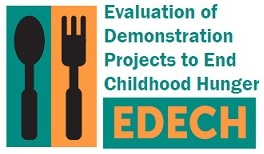 		N° de Control de OMB: 0584-XXXX		Fecha de Vencimiento: XX/XX/XXXX		Otoño 2015Estimado(a) [PARENT/GUARDIAN],Recientemente, nos comunicamos con usted sobre su participación en una encuesta telefónica para la Evaluación de los Proyectos de Demostración para Finalizar el Hambre Infantil (EDECH por sus siglas en inglés). El Servicio de Nutrición y Alimentación del Departamento de Agricultura de los Estados Unidos (FNS por sus siglas en inglés) está financiando esta evaluación para aprender cómo proyectos como [DEMONSTRATION PROJECT] pueden ayudar a las familias a alimentar a sus niños.  FNS ha contratado a Mathematica Policy Research para llevar a cabo la evaluación. Su participación es muy importante para este estudio, pero no hemos sabido de usted todavía.  Por favor llame al número gratis [STUDY PHONE #] para completar la encuesta. La encuesta pregunta acerca de las experiencias de su hogar en relación a la comida. Esto incluye la compra de alimentos y participación en programas de nutrición.  Para agradecerle  por completar la encuesta de 30 a 35 minutos, le enviaremos $30. Por favor comuníquese antes del [DATE]. Apreciamos su aporte y esperamos saber de usted.  Sin embargo, participar en el estudio es voluntario- usted puede elegir participar o no.  Durante la entrevista, usted puede omitir cualquier pregunta que no quiera responder o que le hace sentir incómodo(a). Todas sus respuestas a las preguntas se mantendrán seguras y privadas. Por favor llame a nuestro número gratis [STUDY PHONE #] o envíenos un mensaje por correo electrónico al [STUDY EMAIL ADDRESS] con cualquier pregunta que usted tenga.  ¡Esperamos saber de usted!Atentamente, Sarah Forrestal Directora de Encuesta EDECH